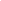 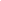 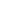 RESTAURANT SERVICE LEVEL AGREEMENTVersion HistoryApproval HistoryDistribution List[4412 Roosevelt Street, San Francisco, CA 94114]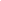 [+1 415 359 1127 | hello@gourmet.com][gourmet.com]	Table of Contents1. GENERAL									Page number1.1 Definitions and Interpretations						Page number	1.2 Purpose and Objectives							Page number1.3 Effective Date and Duration							Page number1.4 Service List and Schedule							Page number1.5 Force Majeure								Page number1.6 Communications								Page number2. TERMS AND PROVISIONS							Page number2.1 General Obligations								Page number2.2 Billing and Payment								Page number2.3 Dispute Avoidance and Resolution						Page number2.4 Amendments								Page number2.5 Termination									Page number3. SERVICE EXPECTATIONS							Page number3.1 Performance Metrics							Page number3.2 Service Level Targets							Page number4. FINANCES									Page number4.1 Invoice Processing and Supplier Payment					Page number5. INSURANCE									Page number5.1 Indemnity									Page number5.2 Limitation to Liability							Page number5.3 Mitigation									Page number5. CONTACT INFORMATION							Page numberGENERALThis Restaurant Service Level Agreement is made between [INSERT RESTAURANT BUSINESS NAME] with address at [INSERT ADDRESS OF RESTAURANT BUSINESS] and [INSERT SERVICE PROVIDER COMPANY NAME] located at [INSERT ADDRESS OF SERVICE PROVIDER COMPANY] on this [INSERT NUMBER] day of [INSERT MONTH] [INSERT YEAR].Definitions and Interpretations“Agreement” - Refers to this Agreement including all the conditions and schedules along with the attached applicable documents carried out by both parties to this Agreement“SLA” - Refers to Service Level Agreements“Breach” - means the violation of any obligation or duty to take reasonable action arising from the terms in a contract or under common law“Commencement Date” - means the date of execution of this agreement“Restaurant” - refers to the commercial establishment the services are being provided to in this Agreement.“Conditions” - refers to the terms and provisions of this agreement“Costs” - means costs incurred from staffing or resources.“Force Majeure” - Any act of God beyond any party’s control including but not limited to war, earthquake, strikes, etc.“Intellectual Property” - All intellectual property of any nature existing in the world along with its corresponding rights including works of authorship, designs, improvements, processes, computer software, research, database rights, trade or business names, patents, trademarks, rights, copyright, business reputation and all rights of protection of all intellectual property to the above mentioned or rights of the same impact.“Law” - refers to any applicable law which includes common law, legislation, bylaws, rules, regulations, notices, constitutions, instruments, rule of court, and any interpretation of law given by a court with competent jurisdiction.“Loss” - refers to any claim, liability, suit, cost, expenses, fees, or penalties.“Schedules” - refers to the schedules that form part of this Agreement“Services” - refers to the services provided for the Restaurant as interpreted by this Agreement“Service Provider” - refers to the company offering or providing the services as being stipulated in this Agreement“Term” - refers to a duration in time with respect to any service being provided for by this Agreement“Termination Date” - Date referenced upon the end of the services being provided for by this Agreement[INSERT HERE OTHER DEFINITIONS THAT MAY BE MENTIONED IN OTHER PARTS OF THIS AGREEMENT]Purpose and ObjectivesThis Restaurant Service Level Agreement (SLA) is aimed at establishing a clear picture or understanding of the basic services and any additional optional services provided by [INSERT SERVICE PROVIDER COMPANY NAME] for [INSERT RESTAURANT BUSINESS NAME]. This SLA ensures understanding how the mutually agreed services will be performed and the accompanying responsibilities and expectations of both parties.This SLA shall:Clearly describe the services provided by [INSERT SERVICE PROVIDER COMPANY NAME]Identify the responsibilities of both partiesIdentify the different service level objectives Identify targets in terms of performance of such servicesDocument performance tracking and reporting to customersDocument the process of dispute resolutionEffective Date and DurationThis SLA is effective upon [INSERT COMMENCEMENT DATE]. This agreement shall remain in full force for a maximum of [INSERT TIME PERIOD] until changed, replaced, or terminated by a signed mutual agreement of both entities. A new SLA shall be made and signed at the termination or end of this SLA in order for Service Provider to continue services.Service List and ScheduleEffectively, the following items are not part of [INSERT SERVICE PROVIDER COMPANY NAME]’s services:[INSERT HERE LIST OF SERVICES NOT INCLUDED FOR THIS AGREEMENT]Force MajeureIn the event of Force Majeure, any party prevented from achieving its duties and obligations shall at once provide notice to the other party and exhaust all means possible to perform its responsibilities pursuant to this Agreement to the fullest possible means and with the intent to minimize any discontinuance of the service provided to [INSERT RESTAURANT BUSINESS NAME].[INSERT SERVICE PROVIDER COMPANY NAME] shall be considered to be in violation of its duties under this Agreement if unable to deliver services or duties in the event of Force Majeure pursuant to the above stated clause.If period of non-performance or non-operation is longer than [INSERT NUMBER] days, both parties to this Agreement shall convene as soon as practicable in no less than [INSERT NUMBER] days to discuss and to inform [INSERT RESTAURANT BUSINESS NAME] of the action plans made by [INSERT SERVICE PROVIDER COMPANY NAME] to lower costs and damages as a result of Force Majeure.In the event where such non-performance happens longer than [INSERT NUMBER] months, [INSERT RESTAURANT BUSINESS NAME] or [INSERT SERVICE PROVIDER COMPANY NAME] may provide notice to end this Agreement.CommunicationsCustomer CommunicationsBoth parties to this Agreement agree to the following:Meet and exceed customer service expectations through the efficient handling of customersFollow and maintain existing standards for customer communicationsDevelop systems and processes that provide for timely and accurate support communications and issue resolutionNon Customer Communications[INSERT RESTAURANT BUSINESS NAME] and [INSERT SERVICE PROVIDER COMPANY NAME] shall share the following information in a timely manner:Communication policiesCommunication StrategyStrategic Communication ObjectivesCommunication ManagementCommunication needs identificationTERMS AND PROVISIONSGeneral ObligationsBoth parties agree to do the following duties pursuant to this Agreement:[INSERT HERE DUTIES AND RESPONSIBILITIES OF RESTAURANT BUSINESS][INSERT HERE DUTIES AND RESPONSIBILITIES OF SERVICE PROVIDER COMPANY]Billing and Payment	In consideration of the provision of [NAME OF SERVICE OR SERVICES] provided by [INSERT SERVICE PROVIDER COMPANY NAME] in compliance to the terms and conditions set by this Agreement, [INSERT RESTAURANT BUSINESS NAME] shall transfer payments in accordance to the billing and payment schedule below:[INSERT HERE SCHEDULE FOR BILLING AND PAYMENT AND DESCRIPTION OF HOW EACH IS MADE. INCLUDE FREQUENCY FOR THE PAYMENTS AND WHAT SERVICES INCLUDE THAT PAYMENT]Service charges are billable and due [INSERT NUMBER] days from receipt of invoice.Dispute Avoidance and ResolutionThe parties to this Agreement agree that:Disputes shall be avoided and immediate resolution to issues occurring at the lowest level is appropriate without resorting to legal remedy.Any concerns shall be raised on regular review meeting where parties may discuss options without resorting to further action or legal remedyAll issues raised in the regular review shall be well documented and shall include the agreed actions to resolve the issueIssues can only be considered as resolved once agreed actions have been made and satisfactory to both partiesIf no resolution can be sought through negotiation between two parties, advice shall be given by the General Manager of [INSERT RESTAURANT BUSINESS NAME] or the CEO being the final arbiter.Amendments	Any changes or modifications to any of the services defined in this Agreement shall be made in writing and the notification request sent to the other party prior to any change or modification to the Agreement.Agreed upon changes shall take effect [INSERT NUMBER] days after agreement to such notification and shall be in effect until the expiration or termination of this Agreement.TerminationThis Agreement shall be in effect for the duration of the agreed upon period unless otherwise terminated through the consent of both parties to this Restaurant Service Level Agreement.[INSERT RESTAURANT BUSINESS NAME] and [INSERT SERVICE PROVIDER COMPANY NAME] reserves the right to end or terminate this Agreement any time, provided notice is given to the other party at least [INSERT NUMBER] [INSERT WEEKS / MONTHS] prior to the termination date.In the event of termination of this Restaurant Service Level Agreement, any and all equipment used for this Restaurant Service Agreement shall remain as property of [INSERT SERVICE PROVIDER COMPANY NAME]SERVICE EXPECTATIONSPerformance Metrics[INSERT IN TABLE BELOW METRICS USED IN MEASURING SERVICE PERFORMANCE]Service Levels[INSERT SERVICE PROVIDER COMPANY NAME] shall provide the required services as specified in the table below and shall guarantee consistency in their compliance to accepted standards set by [INSERT RESTAURANT BUSINESS NAME].[INSERT SERVICE PROVIDER COMPANY NAME] shall record and maintain management reports relating to the service levels reached. Both parties shall name and appoint individuals responsible for such records and monitoring. Service levels shall likewise be maintained as per required standards set by [INSERT RESTAURANT BUSINESS NAME]. Any service level falling short of such expectations may be considered basis to a default service notice by [INSERT RESTAURANT BUSINESS NAME].FINANCESBoth parties agree to comply with relevant accounting standards and corresponding reporting requirements. Parties also agree to monitor and to evaluate involved costs to this Restaurant Service Level Agreement for the purpose of improving performance.Any and all budgets involved regarding this Restaurant Service Level Agreements shall be decided in a timely manner and shall allocate accordingly to match budget requirements.Open lines of communication shall be maintained in order to support the payment process.[INSERT SERVICE PROVIDER COMPANY NAME] shall develop timelines in order to standardize budgeting to meet requirements for service.Invoice Processing and Supplier Payment[FILL IN TABLE BELOW FOR SCHEDULE FOR INVOICE PROCESSING AND STEPS INVOLVED FOR SUPPLIER PAYMENT]Payable amount by [INSERT RESTAURANT BUSINESS NAME] shall be paid through [INSERT SPECIFIC METHOD OF PAYMENT] of invoicing party or as such may specify method of payment indicated in the invoice. [INSERT SERVICE PROVIDER COMPANY NAME] shall indicate in invoice the payable amount to be exclusive of any eligible tax and shall be interpreted as a reference amount plus such additional taxes.INSURANCEThe parties to this Restaurant Service Level Agreement agree to have sufficient insurances in place in order for all parties to be protected from any and all losses which includes third party body injury and property damage.		Indemnity[INSERT SERVICE PROVIDER COMPANY NAME] indemnifies [INSERT RESTAURANT BUSINESS NAME], its employees, assigns, and representatives from and against any and all damages or liabilities that result from the following:Injuries and death to persons or damage or loss of property caused by the provision of services of the [INSERT SERVICE PROVIDER COMPANY NAME] due to negligence or omission, infringement to any third party intellectual property rights in relevance to providing the services stipulated in this Agreement.Any liabilities arising from claims in relation to the services stipulated by this AgreementLimitation to LiabilityNo part of this Agreement shall limit the liability of any party to fraud or wilful misconduct and death or injury brought about by violation of duty or responsibility.MitigationThere is no part of this Agreement that prohibits or removes the right of any party of common law duty to mitigate losses or damages incurred by this Agreement.In witness hereof, undersigned parties execute this Restaurant Service Level Agreement on this [INSERT NUMBER] day of [INSERT MONTH] [INSERT YEAR].	[INSERT NAME AND SIGNATURE OF RESTAURANT BUSINESS REPRESENTATIVE][INSERT POSITION OF REPRESENTATIVE IN THE RESTAURANT BUSINESS][INSERT RESTAURANT BUSINESS NAME][INSERT DATE SIGNED][INSERT NAME AND SIGNATURE OF SERVICE PROVIDER COMPANY REPRESENTATIVE][INSERT POSITION OF REPRESENTATIVE IN THE SERVICE PROVIDER COMPANY][INSERT SERVICE PROVIDER COMPANY NAME][INSERT DATE SIGNED]CONTACT INFORMATION[INSERT RESTAURANT BUSINESS NAME] Contact InformationService Provider Contact InformationVersion NumberAuthorVersion DateChange Notes[VERSION NUMBER][AUTHOR NAME][VERSION DATE][DESCRIPTION OF CHANGES]Version NumberApproved byApprover SignatureApproval Date[VERSION NUMBER][APPROVER NAME][SIGN HERE][DATE OF APPROVAL]Version NumberRecipientPositionDate Received[VERSION NUMBER][RECIPIENT NAME][ROLE / POSITION][DATE RECEIVED]Service NameService TypeDescriptionSchedule[NAME OF SERVICE 1][SERVICE TYPE][DESCRIPTION OF SERVICE][ENTER TARGET SCHEDULE FOR THIS SERVICE]DutiesDescription1. [DUTY NAME][DESCRIPTION OF DUTY]DutiesDescription1. [DUTY NAME][DESCRIPTION OF DUTY]Service NameService Description ItemsDate DoneFrequencyDate Due[NAME OF SERVICE][DESCRIPTION OF SERVICE][SERVICE DATE][FREQUENCY OF SERVICE][PAYMENT DUE DATE]MetricService Measure ApplicationMetric Description[NAME OF METRIC][DEPARTMENT OR AREA APPLICABLE AND LEVEL OF APPLICABLE SERVICE][DESCRIPTION OF THE METRIC]MetricService CategoryMetric DescriptionFrequency of ReportingService Level Target[NAME OF METRIC][DEPARTMENT OR AREA APPLICABLE AND LEVEL OF APPLICABLE SERVICE][DESCRIPTION OF METRIC][WEEKLY / BI-MONTHLY / MONTHLY / QUARTERLY / YEARLY][TARGET NUMBER OF DAYS / WEEKS / MONTHS]ActivityService Level TargetMeasureClient Duties1. Receipt of Invoice from [SERVICE PROVIDER][PERCENT] SERVICE LEVEL[PERCENTAGE] ERROR REPORTED[CORRESPONDING ACTIONS] [IE. APPROVAL FOR PURCHASE ORDERS]2. [ACTIVITY NAME 2][PERCENT] SERVICE LEVEL[PERCENTAGE] ERROR REPORTED[CORRESPONDING ACTIONS]3. [ACTIVITY NAME 3][PERCENT] SERVICE LEVEL[PERCENTAGE] ERROR REPORTED[CORRESPONDING ACTIONS]4.5.Area / DepartmentContact PersonContact Number1. Human Resources[NAME OF CONTACT][CONTACT NUMBER]2. Training3. Recruitment4.Accounting5. Invoice Processing6. Accounts Payable7. Corporate Communications8. General Manager9.10.Area / DepartmentContact PersonContact Number1. Service Centre[NAME OF CONTACT][CONTACT NUMBER]2. Customer Relations3. Sales4. Support5. Accounting